Operační a vyšetřovací lampyJe-li v požadavcích uvedeno specifické technické řešení, připouští se i jiné technické řešení, pokud má stejný medicínský účel a prokazatelně obdobné (nebo lepší) účinky; jsou-li použity chráněné, registrované, či jinak specifické názvy pro zařízení, nebo jeho funkce, tak jde pouze o ilustrační příklad možného řešení, s výjimkou požadavků na kompatibilitu, a zadavatel akceptuje jakékoli jiné řešení s obdobným medicínským účelem.Číselné parametry mají toleranci 10 %, vždy však uveďte přesnou hodnotu danou Vámi nabízeným zařízením. V případě uvedení odkazu na přílohu (tj. návod k použití, technické specifikaci přístroje aj.), uvádějte odkaz na konkrétní stranu přílohy. Parametry označené symbolem ** jsou bez tolerance.Z důvodu odstávky oddělení zadavatel preferuje montáž v těchto termínech:Operační lampy1 ks: 		18. 7. – 31. 7. 2022 pro COS 6. patro, sál č. 61 ks: 		1. 8. – 7. 8. 2022 pro COS 7. patro, sál. č. 3Vyšetřovací svítidlo stropní2 ks: 		13. 6. – 19. 6. 2022 pro GYN-POR 8. patro (nutno instalovat postupně) Zadavatel umožňuje prohlídku prostor operačních a porodních sálů (z důvodu vytvoření přesné cenové nabídky na instalaci) výhradně po domluvě s vedoucím OZT: Ing. Jaroslav Zdobinský, Tel: +420 739 500 449.Technická specifikace: Název zadavatele:  Nemocnice s poliklinikou Česká Lípa, a.s.Sídlo: 	Purkyňova 1849, 470 01 Česká LípaIČ:		27283518Zastoupený:             Ing. Pavel Marek, předseda představenstvaOperační lampyOperační lampyOperační lampyOperační lampyObchodní název a typové označení přístrojeVýrobce přístrojeParametrParametrANO/hodnotaNabídnuto*Základní požadavkyPožadovaný počet kusůPožadovaný počet kusů2 ksOperační stropní svítidlo dvouramenné se světelnou kopulí pro každé rameno, specifikace platí pro obě kopuleOperační stropní svítidlo dvouramenné se světelnou kopulí pro každé rameno, specifikace platí pro obě kopuleAnoZdroj světla – LED, vznik bílého světla přímo v segmentech svítidla, nepřipouští se varianta mísení jednotlivých barev v operačním poliZdroj světla – LED, vznik bílého světla přímo v segmentech svítidla, nepřipouští se varianta mísení jednotlivých barev v operačním poliAnoPlynulé nastavení parametrů světla (teplota barvy, průměr osvětleného pole, intenzity)Plynulé nastavení parametrů světla (teplota barvy, průměr osvětleného pole, intenzity)AnoPrůměr osvětlené plochyPrůměr osvětlené plochymin. 180 mmIntenzita světla Intenzita světla min. 160 000 lxTeplota chromatičnostiTeplota chromatičnosti 3900 – 4800 KCRICRImin. 95 Ra**Systém aktivního vykrývání zastínění Systém aktivního vykrývání zastínění AnoHomogenní osvětlení operačního poleHomogenní osvětlení operačního poleAnoKopule světla neovlivňuje operatéra zvyšováním teploty ve svém okolíKopule světla neovlivňuje operatéra zvyšováním teploty ve svém okolíAnoKompletní ovládání na závěsu lampy všech funkcí (zadavatel neakceptuje nástěnný panel nebo dálkový ovladač)Kompletní ovládání na závěsu lampy všech funkcí (zadavatel neakceptuje nástěnný panel nebo dálkový ovladač)AnoMontáž umožňující plynulé otáčení lampy i ramen o 360° bez omezeníMontáž umožňující plynulé otáčení lampy i ramen o 360° bez omezeníAnoVýškové a stranové nastavení v jakékoliv pozici Výškové a stranové nastavení v jakékoliv pozici AnoŽivotnost LEDŽivotnost LEDmin. 60 000 hodinPříprava pro připojení HD kamery do svítidlaPříprava pro připojení HD kamery do svítidlaAnoAutomatické přepojení na záložní zdroj (baterii) při výpadku sítě se zachováním 100% intenzity osvětleníAutomatické přepojení na záložní zdroj (baterii) při výpadku sítě se zachováním 100% intenzity osvětleníAnoPříslušenstvíPříslušenstvíPříslušenstvíPříslušenstvíSterilizovatelné rukojeti pro manipulaci a ovládání základních funkcí světla (intenzita a průměr) - (6 ks pro každou kopuli) Sterilizovatelné rukojeti pro manipulaci a ovládání základních funkcí světla (intenzita a průměr) - (6 ks pro každou kopuli) AnoZáložní baterie (UPS) pro případ přerušení dodávky elektrické energie do nástupu diesel – agregátuZáložní baterie (UPS) pro případ přerušení dodávky elektrické energie do nástupu diesel – agregátuAnoKompletní kabeláž včetně montážeKompletní kabeláž včetně montážeAnoDoplňující požadavkyDoplňující požadavkyDoplňující požadavkyDoplňující požadavkyRealizace 1 ks lampy v požadovaném termínu pro COS 6. patro Realizace 1 ks lampy v požadovaném termínu pro COS 6. patro AnoRealizace 1 ks lampy v požadovaném termínu pro COS 7. patroRealizace 1 ks lampy v požadovaném termínu pro COS 7. patroAnoDodávka obsahuje veškeré příslušenství k zahájení provozu Dodávka obsahuje veškeré příslušenství k zahájení provozu AnoDodávka je včetně dopravy a instalace na místo určeníDodávka je včetně dopravy a instalace na místo určeníAnoDodávka zahrnuje školení personálu, a to ve dvou etapách dle domluvy s vedoucím OZTDodávka zahrnuje školení personálu, a to ve dvou etapách dle domluvy s vedoucím OZTAnoDodávka zahrnuje demontáž, odvoz a ekologickou likvidaci původních operačních světelDodávka zahrnuje demontáž, odvoz a ekologickou likvidaci původních operačních světelAnoOperační svítidlo mobilníOperační svítidlo mobilníOperační svítidlo mobilníOperační svítidlo mobilníObchodní název a typové označení přístrojeVýrobce přístrojeParametrParametrANO/hodnotaNabídnuto*Základní požadavkyPožadovaný počet kusůPožadovaný počet kusů2 ksOperační svítidlo mobilní umístěné na vlastním pojízdném stabilním stativu, určené pro použití na operačních sálechOperační svítidlo mobilní umístěné na vlastním pojízdném stabilním stativu, určené pro použití na operačních sálechAnoZdroj světla – LED, vznik bílého světla přímo v segmentech svítidla, nepřipouští se varianta mísení jednotlivých barev v operačním poliZdroj světla – LED, vznik bílého světla přímo v segmentech svítidla, nepřipouští se varianta mísení jednotlivých barev v operačním poliAnoPlynulé nastavení parametrů světla (teplota barvy, průměr osvětleného pole, intenzity)Plynulé nastavení parametrů světla (teplota barvy, průměr osvětleného pole, intenzity)AnoPrůměr osvětlené plochyPrůměr osvětlené plochymin. 180 mmIntenzita světla Intenzita světla min. 160 000 lxTeplota chromatičnostiTeplota chromatičnosti 3900 – 4800 KCRICRImin. 95 Ra**Systém aktivního vykrývání zastínění Systém aktivního vykrývání zastínění AnoKopule světla neovlivňuje operatéra zvyšováním teploty ve svém okolíKopule světla neovlivňuje operatéra zvyšováním teploty ve svém okolíAnoKompletní ovládání na lampě všech funkcí (zadavatel neakceptuje dálkový ovladač)Kompletní ovládání na lampě všech funkcí (zadavatel neakceptuje dálkový ovladač)AnoMontáž umožňující plynulé otáčení lampy bez omezeníMontáž umožňující plynulé otáčení lampy bez omezeníAnoVýškové a stranové nastavení, naklánění a otáčení světlaVýškové a stranové nastavení, naklánění a otáčení světlaAnoŽivotnost LEDŽivotnost LEDmin. 60 000 hodinVlastní baterie přímo na svítidleVlastní baterie přímo na svítidleAnoVýdrž baterie Výdrž baterie min. 3 hodinyUmístění na pojízdném stojanu (stativu) s kolečky s brzdamiUmístění na pojízdném stojanu (stativu) s kolečky s brzdamiAnoPříslušenstvíPříslušenstvíPříslušenstvíPříslušenstvíZdrojový kabel Zdrojový kabel AnoSterilizovatelné rukojeti pro manipulaci a ovládání základních funkcí světla (intenzita a průměr) - (4 ks pro každé svítidlo) Sterilizovatelné rukojeti pro manipulaci a ovládání základních funkcí světla (intenzita a průměr) - (4 ks pro každé svítidlo) AnoDodávka obsahuje veškeré příslušenství k zahájení provozu Dodávka obsahuje veškeré příslušenství k zahájení provozu AnoDodávka zahrnuje školení personálu, a to ve dvou etapách dle domluvy s vedoucím OZTDodávka zahrnuje školení personálu, a to ve dvou etapách dle domluvy s vedoucím OZTAnoVyšetřovací svítidlo stropníVyšetřovací svítidlo stropníVyšetřovací svítidlo stropníVyšetřovací svítidlo stropníObchodní název a typové označení přístrojeVýrobce přístrojeParametrParametrANO/hodnotaNabídnuto*Základní požadavkyPožadovaný počet kusůPožadovaný počet kusů2 ksVyšetřovací stropní svítidlo dvouramenné se světelnou kopulí pro každé rameno, specifikace platí pro obě kopuleVyšetřovací stropní svítidlo dvouramenné se světelnou kopulí pro každé rameno, specifikace platí pro obě kopuleAnoZdroj světla – LED, vznik bílého světla přímo v segmentech svítidla, nepřipouští se varianta mísení jednotlivých barev v operačním poliZdroj světla – LED, vznik bílého světla přímo v segmentech svítidla, nepřipouští se varianta mísení jednotlivých barev v operačním poliAnoDistribuce světla – kruhově symetrickáDistribuce světla – kruhově symetrickáAnoPlynulé nastavení osvětleníPlynulé nastavení osvětlení30 – 100 %Možnost nastavení průměru osvětlené plochyMožnost nastavení průměru osvětlené plochyAnoPrůměr osvětlené plochyPrůměr osvětlené plochymin. 160 mmIntenzita světla Intenzita světla min. 120 000 lxTeplota chromatičnostiTeplota chromatičnosti 4500 KCRICRImin. 95 Ra**Montáž umožňující plynulé otáčení lampy i ramen o 360° bez omezeníMontáž umožňující plynulé otáčení lampy i ramen o 360° bez omezeníAnoVýškové a stranové nastavení v jakékoliv pozici Výškové a stranové nastavení v jakékoliv pozici AnoKompletní ovládání na lampě všech funkcí (zadavatel neakceptuje dálkový ovladač)Kompletní ovládání na lampě všech funkcí (zadavatel neakceptuje dálkový ovladač)AnoŽivotnost LEDŽivotnost LEDmin. 60 000 hodinHomogenní osvětlení operačního poleHomogenní osvětlení operačního poleAnoPříslušenstvíPříslušenstvíPříslušenstvíPříslušenstvíKompletní kabeláž včetně montážeKompletní kabeláž včetně montážeAnoDoplňující požadavkyDoplňující požadavkyDoplňující požadavkyDoplňující požadavkyRealizace 2 ks lampy v požadovaném termínu pro Gynekologie – porodnice 8. patro nebo má schválenou změnu termínu v rámci dotazůRealizace 2 ks lampy v požadovaném termínu pro Gynekologie – porodnice 8. patro nebo má schválenou změnu termínu v rámci dotazůAnoDodávka obsahuje veškeré příslušenství k zahájení provozu Dodávka obsahuje veškeré příslušenství k zahájení provozu AnoDodávka je včetně instalace na místo určeníDodávka je včetně instalace na místo určeníAnoDodávka zahrnuje školení personálu, a to ve dvou etapách dle domluvy s vedoucím OZTDodávka zahrnuje školení personálu, a to ve dvou etapách dle domluvy s vedoucím OZTAnoDodávka zahrnuje demontáž, odvoz a ekologickou likvidaci původních vyšetřovacích světelDodávka zahrnuje demontáž, odvoz a ekologickou likvidaci původních vyšetřovacích světelAnoDoplňující informaceStávající stav světel na sále – Gynekologie – porodnice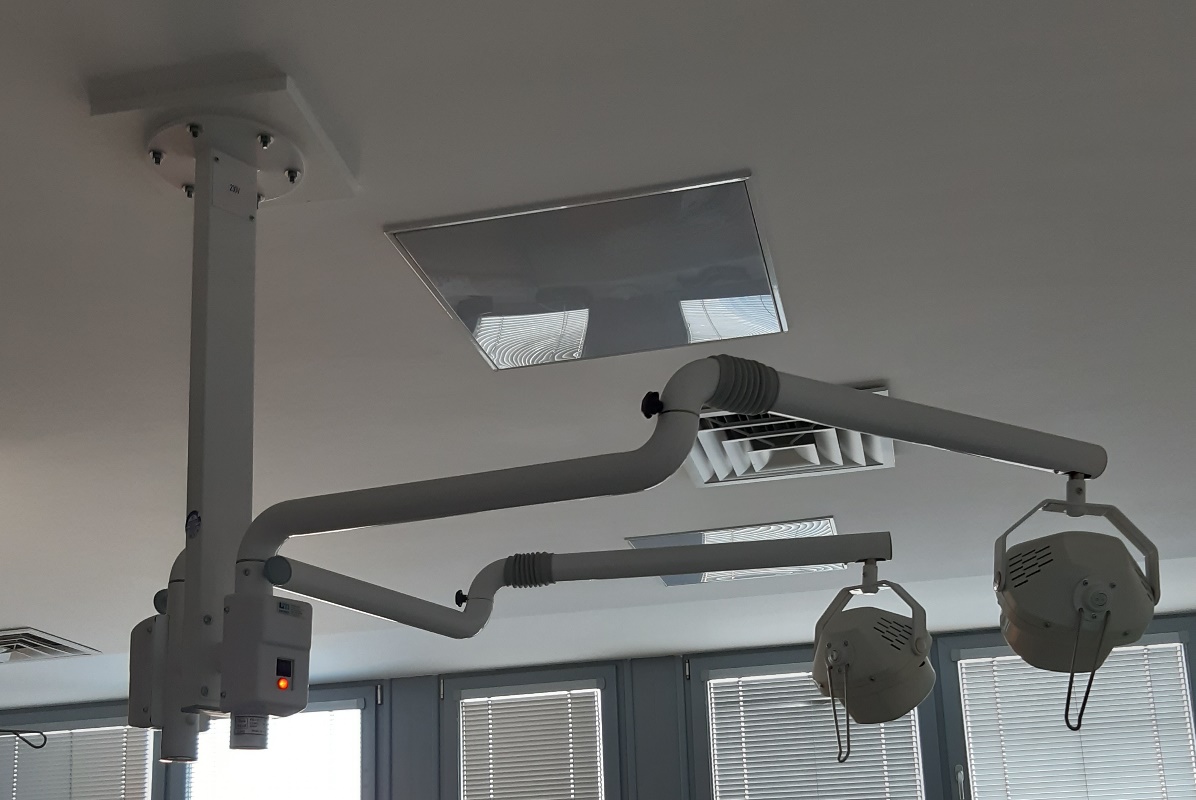 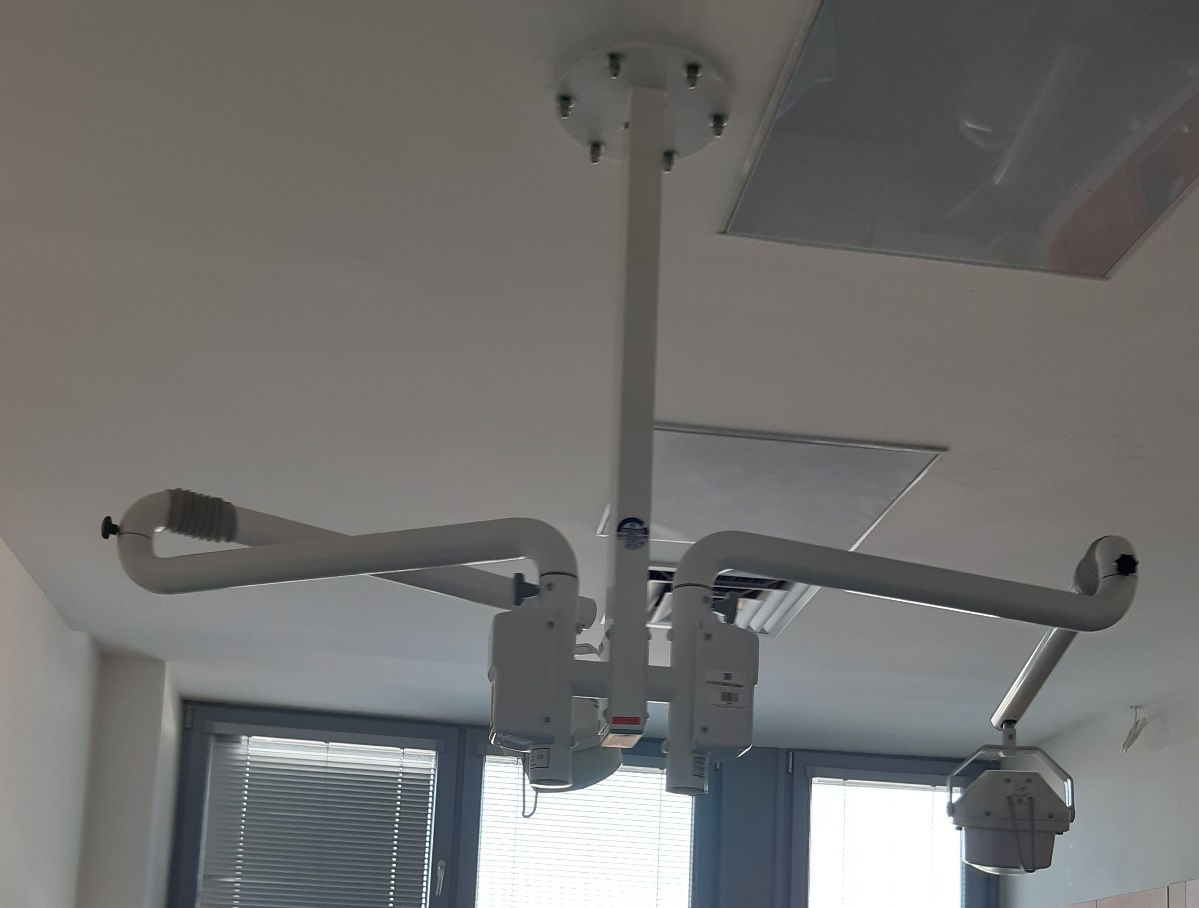 Vyšetřovací svítidlo mobilníVyšetřovací svítidlo mobilníVyšetřovací svítidlo mobilníVyšetřovací svítidlo mobilníObchodní název a typové označení přístrojeVýrobce přístrojeParametrParametrANO/hodnotaNabídnuto*Základní požadavkyPožadovaný počet kusůPožadovaný počet kusů1 ksVyšetřovací mobilní svítidlo jedním světlem určené pro ambulance a zákrokové sálkyVyšetřovací mobilní svítidlo jedním světlem určené pro ambulance a zákrokové sálkyAnoZdroj světla – LED, vznik bílého světla přímo v segmentech svítidla, nepřipouští se varianta mísení jednotlivých barev v operačním poliZdroj světla – LED, vznik bílého světla přímo v segmentech svítidla, nepřipouští se varianta mísení jednotlivých barev v operačním poliAnoDistribuce světla – kruhově symetrickáDistribuce světla – kruhově symetrickáAnoPlynulé nastavení osvětleníPlynulé nastavení osvětlení30–100 %Průměr osvětlené plochyPrůměr osvětlené plochymin. 150 mmIntenzita světla Intenzita světla min. 100 000 lxTeplota chromatičnostiTeplota chromatičnosti 4500 KCRICRImin. 95 Ra**Výškové a stranové nastavení Výškové a stranové nastavení AnoOvládání na svítidleOvládání na svítidleAnoŽivotnost LEDŽivotnost LEDmin. 60 000 hodinHomogenní osvětlení pracovního poleHomogenní osvětlení pracovního poleAnoPříslušenstvíPříslušenstvíPříslušenstvíPříslušenstvíZdrojový kabel Zdrojový kabel AnoDodávka zahrnuje školení personálu v termínu dle domluvy s vedoucím OZTDodávka zahrnuje školení personálu v termínu dle domluvy s vedoucím OZTAno